T.C.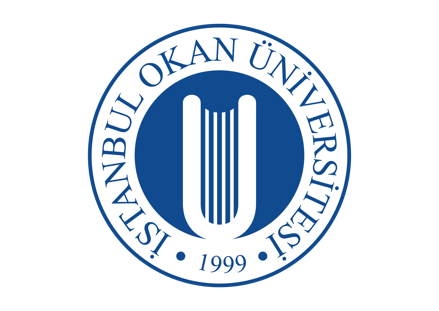 ISTANBUL OKAN UNIVERSITYFACULTY OF DENTISTRY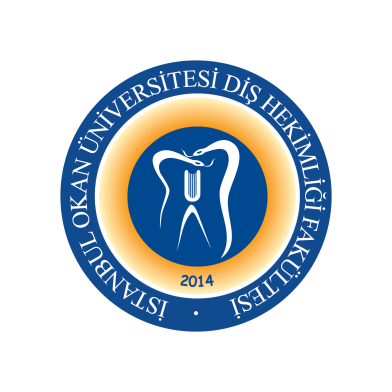 2023-2024 ACADEMIC YEAR  DEPARTMENT:DEPARTMENT:RESTORATIVE DENTAL TREATMENTCOURSE CODE AND TITLE:  COURSE CODE AND TITLE:  DENT313 RESTORATIVE DENTAL TREATMENT IIDENT313 RESTORATIVE DENTAL TREATMENT IILECTURER:LECTURER:Prof. Dr. Haşmet ULUKAPICLASS:CLASS:3rd CLASS SEMESTERSEMESTERFALL - SPRING SEMESTERS (5th - 6th SEMESTERS) DAY:DAY:MONDAYTIME:TIME:15.30-16.20WEEKDATEDENT313 RESTORATIVE DENTAL TREATMENT II THEORETICAL COURSE TITLESLECTURERWEEK 105.09.2023Ergonomics in Clinical PracticeAsst. Prof. Dr. Gülşah YENİERWEEK 212.09.2023Definition of Dental Caries, Hard Tissue Physico-Chemical PropertiesAsst. Prof. Dr.Merve KÜTÜK ÖMEROĞLUWEEK 319.09.2023Determination and Evaluation of DMFT / DFT IndexesICDAS-Classification and Caries Classifications,Indexes, Clinical and Radiographic EvaluationAsst. Prof. Dr. Gülşah YENİERWEEK 426.09.2023Etiology of Dental Caries(Structure and Microorganisms of Oral Biofilm)Asst. Prof. Dr. Işıl DOĞRUERWEEK 503.10.2023Etiology of Dental Caries (Caries and Nutrition)Asst. Prof. Dr. Işıl DOĞRUERWEEK 610.10.2023Etiology of Dental Caries (Saliva)Asst. Prof. Dr. Işıl DOĞRUERWEEK 717.10.2023Etiology of Dental Caries (Oral Immunological Factors)Asst. Prof. Dr. Buket KAYNARWEEK 823.10.20231st MID-TERM EXAM WEEKS 1st MID-TERM EXAM WEEKS WEEK 930.10.20231st MID-TERM EXAM WEEKS 1st MID-TERM EXAM WEEKS WEEK 10 07.11.2023Predisposing Factors - Faulty RestorationsAsst. Prof. Dr. Melek ÇAMWEEK 1114.11.2023Enamel Caries (Enamel Caries Pathobiology)Asst. Prof. Dr. Melek ÇAMWEEK 1221.11.2023Dentin Caries (Dentin Caries Pathobiology)Asst. Prof. Dr. Melek ÇAMWEEK 1328.11.2023Cementum Caries (Cementum Caries Pathobiology)Asst. Prof. Dr. Melek ÇAMWEEK 1405.12.2023Caries Types in Morphological Structure I(Pit and Fissure Caries)Asst. Prof. Dr. Merve KÜTÜK ÖMEROĞLUWEEK1512.12.2023Caries Types in Morphological Structure II(Flat Surface Caries, Approximal Caries, Root Caries)Asst. Prof. Dr. Merve KÜTÜK ÖMEROĞLUWEEK 1619.12.2023Caries Types in Morphological Structure III (White Caries, Acute Caries, Chronic Caries, Secondary Caries, Radiation Caries, Wet-dry Caries)Asst. Prof. Dr. Merve KÜTÜK ÖMEROĞLU25.12.2023 / 05.01.202425.12.2023 / 05.01.20242nd MID-TERM EXAM WEEKS2nd MID-TERM EXAM WEEKS08.01.2024 / 19. 01.202408.01.2024 / 19. 01.2024SEMESTER HOLIDAYSEMESTER HOLIDAYWEEK 123.01.2024Definition of Caries Risk and Risk Group Determination / Individual Caries Prophylaxis / Evaluation of Saliva Buffering Capacity, Evaluation of Saliva Flow Rate, Lactobacillus and Mutans Count in Saliva, Individual Preventive Treatment Planning, Determination of Dental Caries RiskAsst. Prof. Dr. Buket KAYNARAsst. Prof. Dr. Buket KAYNARWEEK 230.01.2024Oral Care Products, Toothpastes and Mouthwashes /Evaluation of Oral Care Level andProviding Oral Care TrainingAsst. Prof. Dr. Buket KAYNARAsst. Prof. Dr. Buket KAYNARWEEK 306.02.2024Remineralization Agents(Fluoride, Arginine, Novamin Preparations)Asst. Prof. Dr. Merve KÜTÜK ÖMEROĞLUAsst. Prof. Dr. Merve KÜTÜK ÖMEROĞLUWEEK 413.02.2024Remineralization Agents (Resin Infiltration Technique and Laser Methods)Asst. Prof. Dr. Merve KÜTÜK ÖMEROĞLUAsst. Prof. Dr. Merve KÜTÜK ÖMEROĞLUWEEK 520.02.2024Preventive Interventions for Bacterial Plaque (Plaque Disclosing, Mechanical Removal, Antibacterial Agents, Mouthwashes)Asst. Prof. Dr. Buket KAYNARAsst. Prof. Dr. Buket KAYNARWEEK 627.02.2024Fissure Sealant Application (Non-Invasive), Fissure Sealant Application (Invasive), Preventive Resin ApplicationAsst. Prof. Dr. Buket KAYNARAsst. Prof. Dr. Buket KAYNARWEEK 706.03.2024Noncarious Dental Hard Tissue Loss(Abrasion, Abfraction, Atrision, Tooth Erosion)Asst. Prof. Dr.. Gülşah YENİERAsst. Prof. Dr.. Gülşah YENİERWEEK 813.03.20243rd MID-TERM EXAM WEEKS 3rd MID-TERM EXAM WEEKS 3rd MID-TERM EXAM WEEKS WEEK 920.03.20243rd MID-TERM EXAM WEEKS 3rd MID-TERM EXAM WEEKS 3rd MID-TERM EXAM WEEKS WEEK 10 26.03.2024Noncarious Dental Hard Tissue Loss I(Abrasion, Abfraction, Atrision, Tooth Erosion)Asst. Prof. Dr. Gülşah YENİERAsst. Prof. Dr. Gülşah YENİERWEEK 1102.04.2024Dentin Hypersensitivity, Treatment of Dentin Hypersensitivity with Chemical Agents, Laser Treatment of Dentin Hypersensitivity, Treatment of Dentin Hypersensitivity by Restoration Asst. Prof. Dr. Buket KAYNARAsst. Prof. Dr. Buket KAYNARWEEK 1209.04.2024RAMADANRAMADANRAMADANWEEK 1316.04.2024Noncarious Dental Hard Tissue Loss (Treatment) Vertical Dimension Loss and TreatmentAsst. Prof. Dr. Işıl DOĞRUERAsst. Prof. Dr. Işıl DOĞRUERWEEK 1423.04.2024PUBLIC HOLLIDAYPUBLIC HOLLIDAYPUBLIC HOLLIDAYWEEK1530.04.2024Dental Hard Tissue Loss due to TraumaAsst. Prof. Dr. Melek ÇAMAsst. Prof. Dr. Melek ÇAMWEEK 1607.05.2024Tooth DiscolorationAsst. Prof. Dr. Merve KÜTÜK ÖMEROĞLUAsst. Prof. Dr. Merve KÜTÜK ÖMEROĞLU20.05.2024 /30.06.202420.05.2024 /30.06.2024FINAL EXAM WEEKSFINAL EXAM WEEKSFINAL EXAM WEEKS10.06.2024 /14.06.202410.06.2024 /14.06.2024MAKE-UP WEEKMAKE-UP WEEKMAKE-UP WEEK